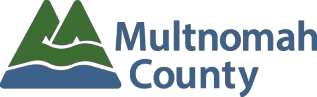 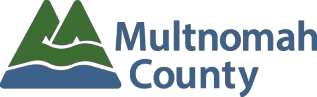 Aging, Disability & Veterans Services DivisionFebruary 28, 2018 UPDATE added with corrected federal poverty level numbers See end of page.To: District Center Case Managers, Supervisors and ManagersFrom: Loriann McNeill, Multnomah County Family Caregiver Support ProgramRE: Family Caregiver Support Program (FCSP) Update regarding relief fund requests as of July 01, 2017Family caregivers/informal caregivers requesting relief funds must meet the following requirements:Caregiver eligibility:Caregiver of a person age 60 years of age or older, the caregiver can be an adult of any age.Grandparents/Elder Relatives age 55 and over, Raising Grandchildren/Relative Children under the age of 18.Older Relatives, including parents, age 55 and over providing care to adults age 18- 59 with a disability.Must reside in Multnomah CountyCaregiver must be unpaidThe person in care cannot be receiving Medicaid Services (in-home or facility care). Caregivers caring for a person receiving SNAP benefits are eligible.For caregivers requesting respite or supplemental service funds the care recipient needs to require a minimum of two ADLS requiring substantial assistance. Exception: persons with Alzheimer’s/another dementia require substantial assistance for behavior due to safety issues (i.e. wandering, or substantial cueing required for ADLs to be completed.)Maximum grants:Due to budget constraints a family caregiver, caring for an elder is eligible for up to 2 grants per care recipient, per life time. An elder relative caring for a child or an adult with a disability is eligible for 3 grants per life time. Caregivers caring for a person with Alzheimer’s or another Dementia, are allowed unlimited grants-but can have just one grant per fiscal year.Grant timeline:All Family Caregiver relief grants will end December 31, 2017. A second grant period will start January 1, 2018 and will end June 30, 2018 for clients who have not already received a grant this fiscal year starting July 1, 2018.3. FCSP clients who are caring for an elder age 60 and older, or of any age with Alzheimer’s and related disorders, who meet eligibility guidelines for relief funds have a choice of ONE of the following three grants:Respite grant- maximum $700-provided by licensed, bonded and insured in home care agencies, Adult Day Programs, facility respite.Supplemental Services only- maximum $300 –Durable medical equipment, self care activities for the family caregiver, incontinence supplies, etcCombination Respite/Supplemental services grant-$700: Allows a plan with both respite and supplemental services. A maximum of $300 can be used towards supplemental servicesIn addition to the above grants a counseling grant is also available to unpaid family caregivers.Counseling grant -Maximum $300: Counseling must be provided by a licensed and insured counselor or social worker. Family Caregiver clients may choose their own counselor but the counselor must be willing to invoice Multnomah County Family Caregiver Support Program for their services. A list of counselors/social workers who work with family caregivers and are set up to invoice Multnomah County can be found at: https://multco.us/ads/cs-family-caregiver-support-programNEW: Relief funds available for all unpaid family caregivers caring for an elderFor the following services there is no income eligibility for the family caregiver and no ADL requirements of the care recipient. These clients will still be required to be served by one of the contracted agencies working with the Family Caregiver Support Program (FCSP) and have been opened as a FCSP client.$300 maximum for Counseling for unpaid family caregivers. Counseling must be provided by a licensed and insured counselor or social worker.Family Caregiver clients can choose their own counselor but the counselor must be willing to invoice Multnomah County Family Caregiver Support Program for their services.$100 maximum for Support Group-respite while attending a support group: A $100 respite grant is available for unpaid family caregivers while they attend a family caregiver support group. Respite can be provided by an in-home care agency or an adult day program.Please use the regular intake form for respite while attending a support group and note on the intake it is for support group respite.Mt Hood Adult Day Program has a support group and they charge for care for the care recipient. The support group respite grant can be used to pay Mt. Hood Adult Day Program for this service.Grandparents/Elder Relatives age 55 and over, Raising Grandchildren/Relative Children under the age of 18.Relief Grant-$200 per child. The grant can be used to pay for after school activities, childcare provided by licensed and insured agencies, summer camps, school clothing, adaptive equipment for the child with special needs, and/or self care activities for the grandparent/elder relative client (i.e. parks and recreation programs, massage, etc)Older Relatives, including parents, age 55 and over providing care to adults age 18- 59 with a disability.Relief Grant-$200 per care recipient. The grant can be used for respite, community activities for the care recipient, adaptive equipment, and/or self care activities for the elder relative.See following page for Federal Poverty Level guidelinesThe family size is the family caregiver’s household. This includes the family caregiver, spouse and their dependents. All medical expenses can be deducted-insurance premiums, co-pays, prescription costs. If the family caregiver is paying for medical expenses for the person they are caring for those costs can also be deducted.Annual 2018 300% of Poverty Guidelines for the48 Contiguous StatesAnnual 2018 300% of Poverty Guidelines for the48 Contiguous StatesAnnual 2018 300% of Poverty Guidelines for the48 Contiguous StatesFamily SizeAnnual300%Monthly136,420$3,035249,3804,115362,3405,195475,3006,275588,2607,3556101,2208,4357114,1809,515